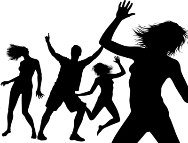 MaandagDinsdagWoensdagDonderdagVrijdagZaterdagZondag123      instapdag peuters             zwemmen:1L + 2L + 5L + 6L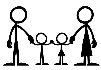 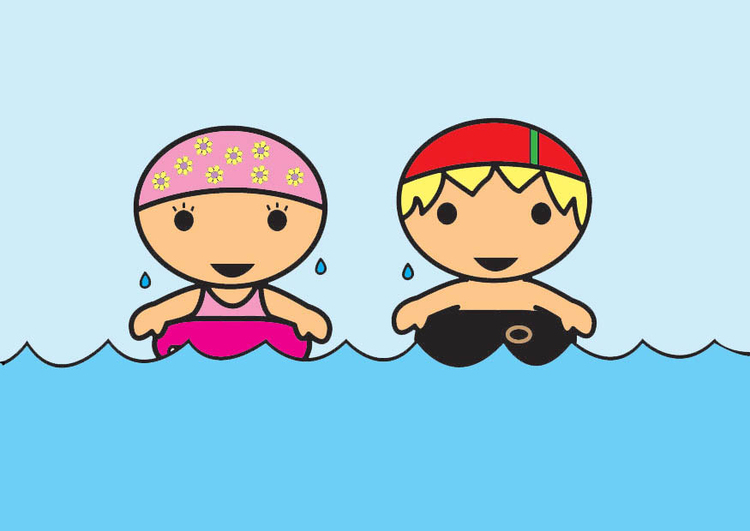 vergaderingoudercomité 20u 4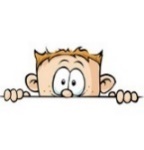        GLUURBUREN 3K + 1L5START TOETSEN >>>START TOETSEN >>>6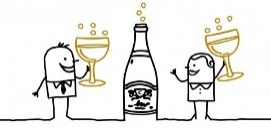 7    Schoolreis 1PK + 1KK  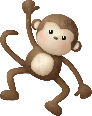 Kleuterzwemmen3KK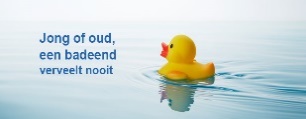    Receptie communicanten89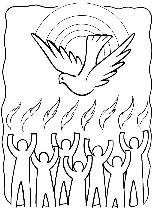  Pinksteren10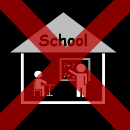 Pinkstermaandag1112	  oudercontact ALLE KLEUTERS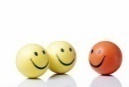 1314151617             zwemmen:1L + 2L + 5L + 6L18       GLUURBUREN 3K + 1L19             meespeeldag        peuterklasje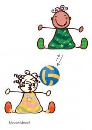 8u30-10u20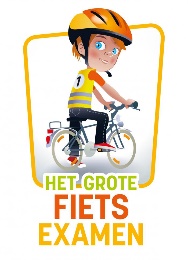 6L21      Kleuterzwemmen3KK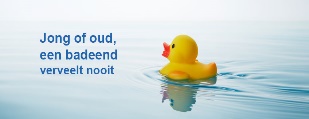 lagere school222324      Blote voetenpad 1PK + 1KK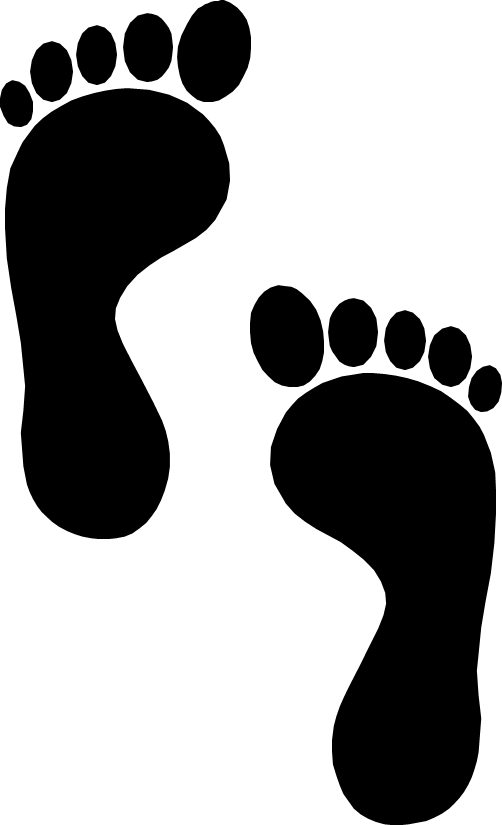   UITLAATKLEPDAGKS +LS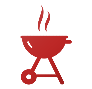 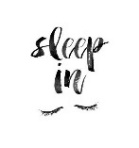         6L25    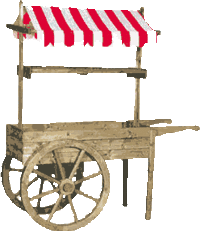        Jaarmarkt    5L + 6L 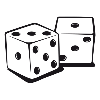 SPELLETJES-NAMIDDAG 26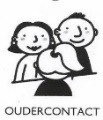 Lagere schoolRAPPORT + OUDERCONTACT27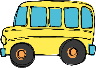 Schoolreis 2KK tot 6L28                  Viering 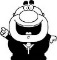 AFSCHEID  6e klassers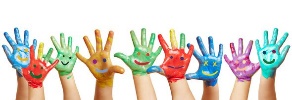 De school sluit om 12u29Start zomervakantie30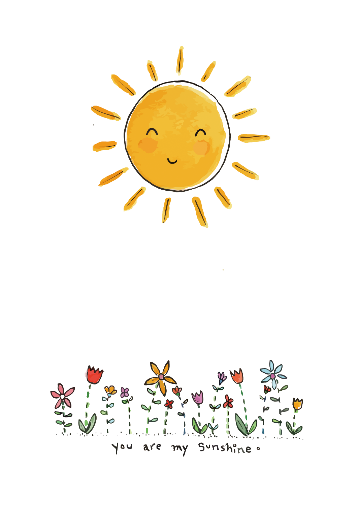 